Propozycje realizacji materiału dla grupy ” Misie” 
w związku z zawieszeniem pracy placówki.Tygodniowy blok tematyczny: WIELKANOCPONIEDZIAŁEK      29.03   --- Wielkanocne pisanki1.     Dziś zaczniemy od ćwiczeń,  do których wykorzystamy wyliczankę  (autorstwa: Agata Dziechciarczyk)     „Wielkanocna wyliczanka królik, pisklak i pisanka, raz, dwa, trzy co w    koszyczku niesiesz ty?.Losujemy obrazek z zadaniem do wykonania, po czym prezentujemy ćwiczenie innym uczestnikom zabawy i wykonujemy je razem. Wykażcie się kreatywnością. Udanej zabawy!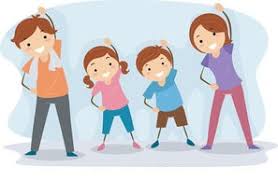 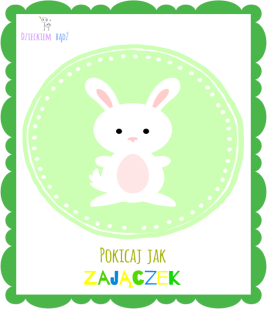 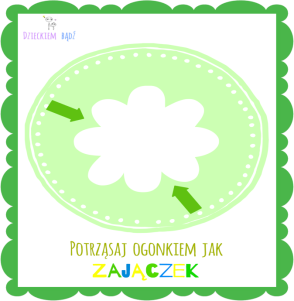 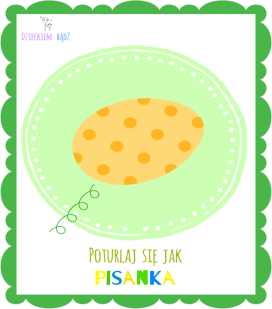 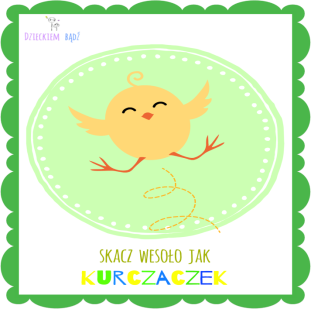 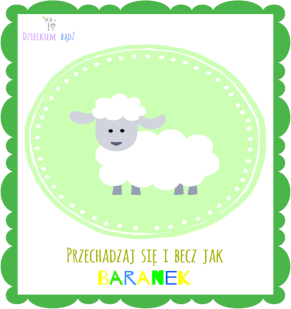  2.   A teraz  trochę policzymy  Zabawa matematyczna: „Liczymy pisanki” do zabawy będzie nam potrzebny  koszyczek i szablony jajek o różnej wielkości. Propozycje poleceń skierowanych do dziecka:Ułóż jajka od najmniejszego do największego.Ułóż jajka od największego do najmniejszego.Włóż do koszyczka największa  i najmniejszą pisankę.Rozwiązanie zadania: Ola włożyła do koszyka 2 pisanki, a Jaś dołożył jeszcze jedna pisankę. Ile jest pisanek w koszyku?.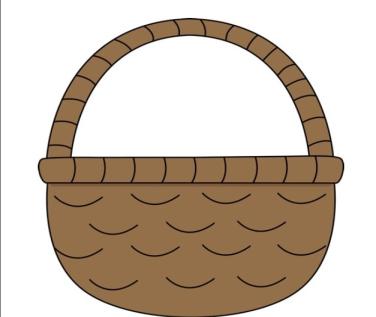 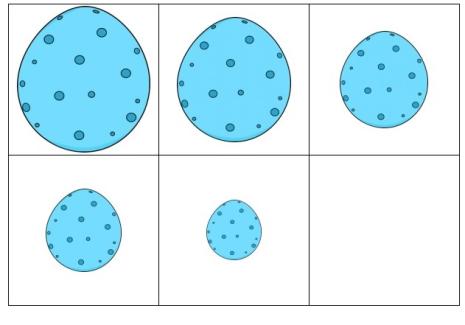 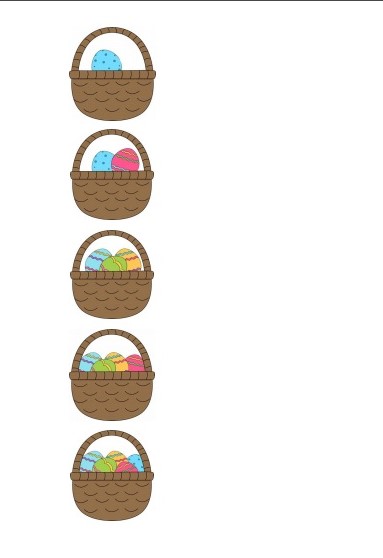 3.  Zapraszam do wysłuchania piosenki pt: „ PISANKI”         https://www.youtube.com/watch?v=qKY9oeELKn4  4.   Praca plastyczna  „ Kurki wielkanocne” .Dodatkowo jeśli będziecie chcieli wykonajcie z rodzicami – stempelki ziemniaczane                      i dorysujcie brakujace elementy . Lub ułożyć kurczaczkowe puzzle !  ( puzzle do wydruku poniżej)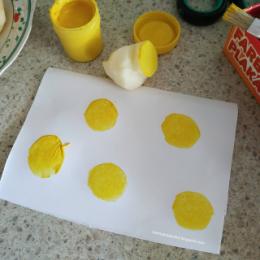 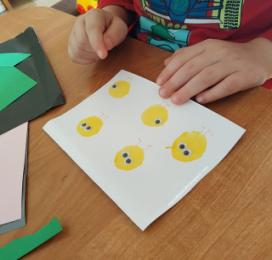 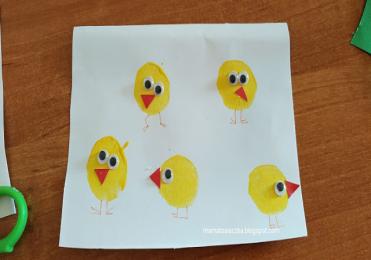 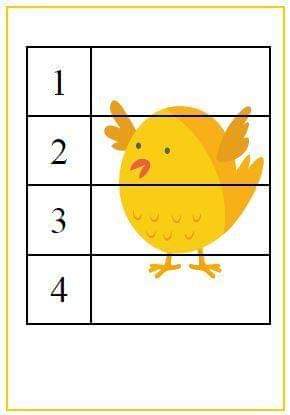 